Ce projet est très simple : souder les colombophiles dans chaque club pour obtenir le titre du meilleur club colombophile de France.Règle du jeu :Concours réalisés entre le 15 mars et le 15 septembre 2022Calcul pris sur 1 inscrit parmi les 5 premiers inscrits par amateur2 amateurs de la même association sur le même concours.Concours requis : 2 concours de vieux ou de yearlings de 100km à 500kms, 2 concours de vieux ou de yearlings +500, 2 concours de Jeunes pigeons 2022 de + 100 km.Résultats obtenus dans des classements 1 prix par 4 sur des concours officiels 3 associations participantes au concours et minimum de 200 pigeons.Un seul résultat par week-end dans la même catégorie.Les résultats devront être envoyés, ainsi que le formulaire ci-dessous, par le président de l’association à la FCF avant le 30 septembre 2022La formule de calcul est celle utilisée pour le championnat de France :(Nombre de prix du concours - la place + 1 ) x 100
--------------------------------------------------------------------
                           Nombre de prix du concours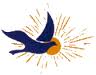 ConcoursdatesNom de l'amateurDistance de l’amateurN° InscritNbre de pigeons sur le concoursPlaces obtenuesPoints obtenus1er Concours de 100 à 500kms1er Concours de 100 à 500kms2e Concours  de 100 à 500kms2e Concours  de 100 à 500kms1er Concours de +500kms1er Concours de +500kms2e Concours  +500kms2e Concours  +500kms1er Concours de Jeunes+ 100kms1er Concours de Jeunes+ 100kms2e Concours   de Jeunes+100 kms2e Concours   de Jeunes+100 kmsSignature du président de l’association :                                        TOTAL OBTENUSignature du président de l’association :                                        TOTAL OBTENUSignature du président de l’association :                                        TOTAL OBTENUSignature du président de l’association :                                        TOTAL OBTENUSignature du président de l’association :                                        TOTAL OBTENUSignature du président de l’association :                                        TOTAL OBTENUSignature du président de l’association :                                        TOTAL OBTENUSignature du président de l’association :                                        TOTAL OBTENU